CHAPTER 213DISEASE AND PEST CONTROL(REPEALED)SUBCHAPTER 1STATE ENTOMOLOGIST(REPEALED)§951.  Appointment(REPEALED)SECTION HISTORYPL 1965, c. 226, §21 (RP). §952.  Duties(REPEALED)SECTION HISTORYPL 1965, c. 226, §22 (AMD). PL 1979, c. 545, §13 (RP). SUBCHAPTER 2INSPECTION, RESEARCH AND CONTROL(REPEALED)§1001.  Program authorized(REPEALED)SECTION HISTORYPL 1965, c. 226, §23 (RP). §1002.  Survey work(REPEALED)SECTION HISTORYPL 1965, c. 226, §24 (AMD). PL 1979, c. 545, §13 (RP). §1003.  Information and recommendations(REPEALED)SECTION HISTORYPL 1965, c. 226, §24 (AMD). PL 1979, c. 545, §13 (RP). §1004.  Control measures; penalty(REPEALED)SECTION HISTORYPL 1965, c. 226, §24 (AMD). PL 1979, c. 545, §13 (RP). §1005.  Advice(REPEALED)SECTION HISTORYPL 1965, c. 226, §24 (AMD). PL 1979, c. 545, §13 (RP). §1006.  Research(REPEALED)SECTION HISTORYPL 1965, c. 226, §25 (RP). §1007.  Emergencies(REPEALED)SECTION HISTORYPL 1965, c. 226, §26 (AMD). PL 1979, c. 545, §13 (RP). SUBCHAPTER 2-ASPRUCE BUDWORM SUPPRESSION ACT(REPEALED)§1010.  Short title(REPEALED)SECTION HISTORYPL 1975, c. 764, §3 (NEW). PL 1979, c. 545, §13 (RP). §1011.  Legislative policy(REPEALED)SECTION HISTORYPL 1975, c. 764, §3 (NEW). PL 1979, c. 545, §13 (RP). §1012.  Definitions(REPEALED)SECTION HISTORYPL 1975, c. 764, §3 (NEW). PL 1979, c. 545, §13 (RP). §1013.  Spruce Fir Forest Protection District(REPEALED)SECTION HISTORYPL 1975, c. 764, §3 (NEW). PL 1979, c. 545, §13 (RP). §1014.  Funding(REPEALED)SECTION HISTORYPL 1975, c. 764, §3 (NEW). PL 1979, c. 69, §§B1,B2 (AMD). PL 1979, c. 545, §13 (RP). §1015.  Taxation(REPEALED)SECTION HISTORYPL 1975, c. 764, §3 (NEW). PL 1977, c. 105, §2 (AMD). PL 1977, c. 712, §C1 (AMD). PL 1979, c. 69, §B3 (AMD). PL 1979, c. 164, §D1 (AMD). PL 1979, c. 545, §13 (RP). §1015-A.  Supplementary excise tax(REPEALED)SECTION HISTORYPL 1979, c. 69, §B5 (NEW). §1016.  Designated spray areas(REPEALED)SECTION HISTORYPL 1975, c. 764, §3 (NEW). PL 1979, c. 545, §13 (RP). §1017.  Automatic withdrawals(REPEALED)SECTION HISTORYPL 1975, c. 764, §3 (NEW). PL 1979, c. 545, §13 (RP). §1018.  Silvicultural treatment designation(REPEALED)SECTION HISTORYPL 1975, c. 764, §3 (NEW). PL 1979, c. 545, §13 (RP). §1019.  New market withdrawal(REPEALED)SECTION HISTORYPL 1975, c. 764, §3 (NEW). PL 1979, c. 545, §13 (RP). §1020.  General conditions for withdrawals(REPEALED)SECTION HISTORYPL 1975, c. 764, §3 (NEW). PL 1979, c. 545, §13 (RP). §1021.  Duties and authority of the Director of the Bureau of Forestry(REPEALED)SECTION HISTORYPL 1975, c. 764, §3 (NEW). PL 1977, c. 694, §238 (AMD). PL 1979, c. 545, §13 (RP). §1022.  Committee on Spruce Fir Silviculture(REPEALED)SECTION HISTORYPL 1975, c. 764, §3 (NEW). PL 1979, c. 545, §13 (RP). §1023.  Rules relating to silviculture(REPEALED)SECTION HISTORYPL 1975, c. 764, §3 (NEW). PL 1979, c. 545, §13 (RP). §1024.  Forest Insect Manager(REPEALED)SECTION HISTORYPL 1975, c. 764, §3 (NEW). PL 1977, c. 105, §5 (AMD). PL 1979, c. 545, §13 (RP). §1025.  Service Foresters(REPEALED)SECTION HISTORYPL 1975, c. 764, §3 (NEW). PL 1979, c. 545, §13 (RP). §1026.  Other state and municipal agencies(REPEALED)SECTION HISTORYPL 1975, c. 764, §3 (NEW). PL 1979, c. 545, §13 (RP). §1027.  Research(REPEALED)SECTION HISTORYPL 1975, c. 764, §3 (NEW). PL 1979, c. 545, §13 (RP). PL 1979, c. 556, §4 (AMD). PL 1979, c. 663, §61 (RP). §1028.  Appeals(REPEALED)SECTION HISTORYPL 1975, c. 764, §3 (NEW). PL 1979, c. 545, §13 (RP). SUBCHAPTER 3GYPSY AND BROWN-TAIL MOTH(REPEALED)§1051.  Declared a public nuisance(REPEALED)SECTION HISTORYPL 1965, c. 226, §27 (AMD). PL 1979, c. 545, §13 (RP). §1052.  Control of(REPEALED)SECTION HISTORYPL 1965, c. 226, §27 (AMD). PL 1979, c. 545, §13 (RP). SUBCHAPTER 4WHITE PINE BLISTER TRUST(REPEALED)§1101.  Declared a dangerous disease(REPEALED)SECTION HISTORYPL 1965, c. 226, §28 (AMD). PL 1979, c. 545, §13 (RP). §1102.  Information; areas to control(REPEALED)SECTION HISTORYPL 1965, c. 226, §29 (RP). §1103.  Entry on lands; cooperation(REPEALED)SECTION HISTORYPL 1965, c. 226, §30 (AMD). PL 1979, c. 545, §13 (RP). §1104.  Destruction of diseased trees and shrubs; reimbursement for plants not infected(REPEALED)SECTION HISTORYPL 1965, c. 226, §31 (RP). §1105.  State Nursery Inspector; authority(REPEALED)SECTION HISTORYPL 1965, c. 226, §31 (RP). §1106.  Shipment prohibited(REPEALED)SECTION HISTORYPL 1965, c. 226, §32 (AMD). PL 1973, c. 460, §18 (AMD). PL 1977, c. 694, §239 (AMD). PL 1979, c. 545, §13 (RP). SUBCHAPTER 5PEST CONTROL COMPACT(REPEALED)§1111.  Pest Control Compact(REPEALED)SECTION HISTORYPL 1967, c. 485 (NEW). PL 1973, c. 625, §65 (AMD). PL 1979, c. 545, §13 (RP). §1112.  Findings - Article I(REPEALED)SECTION HISTORYPL 1967, c. 485 (NEW). PL 1979, c. 545, §13 (RP). §1113.  Definitions - Article II(REPEALED)SECTION HISTORYPL 1967, c. 485 (NEW). PL 1979, c. 545, §13 (RP). §1114.  The insurance fund - Article III(REPEALED)SECTION HISTORYPL 1967, c. 485 (NEW). PL 1979, c. 545, §13 (RP). §1115.  The insurance fund, internal operations and management - Article IV(REPEALED)SECTION HISTORYPL 1967, c. 485 (NEW). PL 1979, c. 545, §13 (RP). §1116.  Compact and insurance fund administration - Article V(REPEALED)SECTION HISTORYPL 1967, c. 485 (NEW). PL 1979, c. 545, §13 (RP). §1117.  Assistance and reimbursement - Article VI(REPEALED)SECTION HISTORYPL 1967, c. 485 (NEW). PL 1979, c. 545, §13 (RP). §1118.  Advisory and technical committees - Article VII(REPEALED)SECTION HISTORYPL 1967, c. 485 (NEW). PL 1979, c. 545, §13 (RP). §1119.  Relations with nonparty jurisdictions - Article VIII(REPEALED)SECTION HISTORYPL 1967, c. 485 (NEW). PL 1979, c. 545, §13 (RP). §1120.  Finance - Article IX(REPEALED)SECTION HISTORYPL 1967, c. 485 (NEW). PL 1979, c. 545, §13 (RP). §1121.  Entry into force and withdrawal - Article X(REPEALED)SECTION HISTORYPL 1967, c. 485 (NEW). PL 1979, c. 545, §13 (RP). §1122.  Construction and severability - Article XI(REPEALED)SECTION HISTORYPL 1967, c. 485 (NEW). PL 1979, c. 545, §13 (RP). §1123.  Cooperation(REPEALED)SECTION HISTORYPL 1967, c. 485 (NEW). PL 1979, c. 545, §13 (RP). §1124.  Bylaws filed(REPEALED)SECTION HISTORYPL 1967, c. 485 (NEW). PL 1979, c. 545, §13 (RP). §1125.  Compact administrator(REPEALED)SECTION HISTORYPL 1967, c. 485 (NEW). PL 1979, c. 545, §13 (RP). §1126.  Request(REPEALED)SECTION HISTORYPL 1967, c. 485 (NEW). PL 1979, c. 545, §13 (RP). §1127.  Appropriations(REPEALED)SECTION HISTORYPL 1967, c. 485 (NEW). PL 1979, c. 545, §13 (RP). §1128.  Definition(REPEALED)SECTION HISTORYPL 1967, c. 485 (NEW). PL 1979, c. 545, §13 (RP). SUBCHAPTER 6SHADE TREE PLANTING AND GENERAL CARE(REPEALED)§1131.  Purpose(REPEALED)SECTION HISTORYPL 1969, c. 586, §1 (NEW). PL 1975, c. 98 (RPR). PL 1979, c. 545, §13 (RP). The State of Maine claims a copyright in its codified statutes. If you intend to republish this material, we require that you include the following disclaimer in your publication:All copyrights and other rights to statutory text are reserved by the State of Maine. The text included in this publication reflects changes made through the First Regular and First Special Session of the 131st Maine Legislature and is current through November 1, 2023
                    . The text is subject to change without notice. It is a version that has not been officially certified by the Secretary of State. Refer to the Maine Revised Statutes Annotated and supplements for certified text.
                The Office of the Revisor of Statutes also requests that you send us one copy of any statutory publication you may produce. Our goal is not to restrict publishing activity, but to keep track of who is publishing what, to identify any needless duplication and to preserve the State's copyright rights.PLEASE NOTE: The Revisor's Office cannot perform research for or provide legal advice or interpretation of Maine law to the public. If you need legal assistance, please contact a qualified attorney.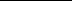 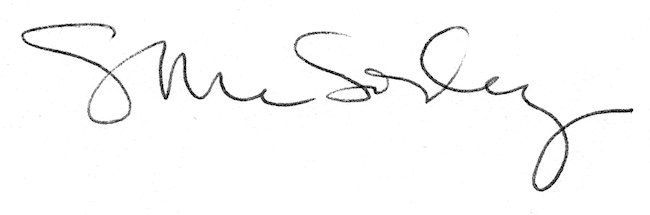 